September 25, 2023Overall confidence in the economy decreasedBusiness cycle survey – September 2023The composite confidence indicator (economic sentiment indicator) – in the basis index form – decreased by 4.2 points to 89.2 m-o-m, with the same developments of its components. The business confidence indicator decreased by 4.5 percentage points to 89.4 and the consumer confidence indicator decreased by 2.7 points to 88.3. 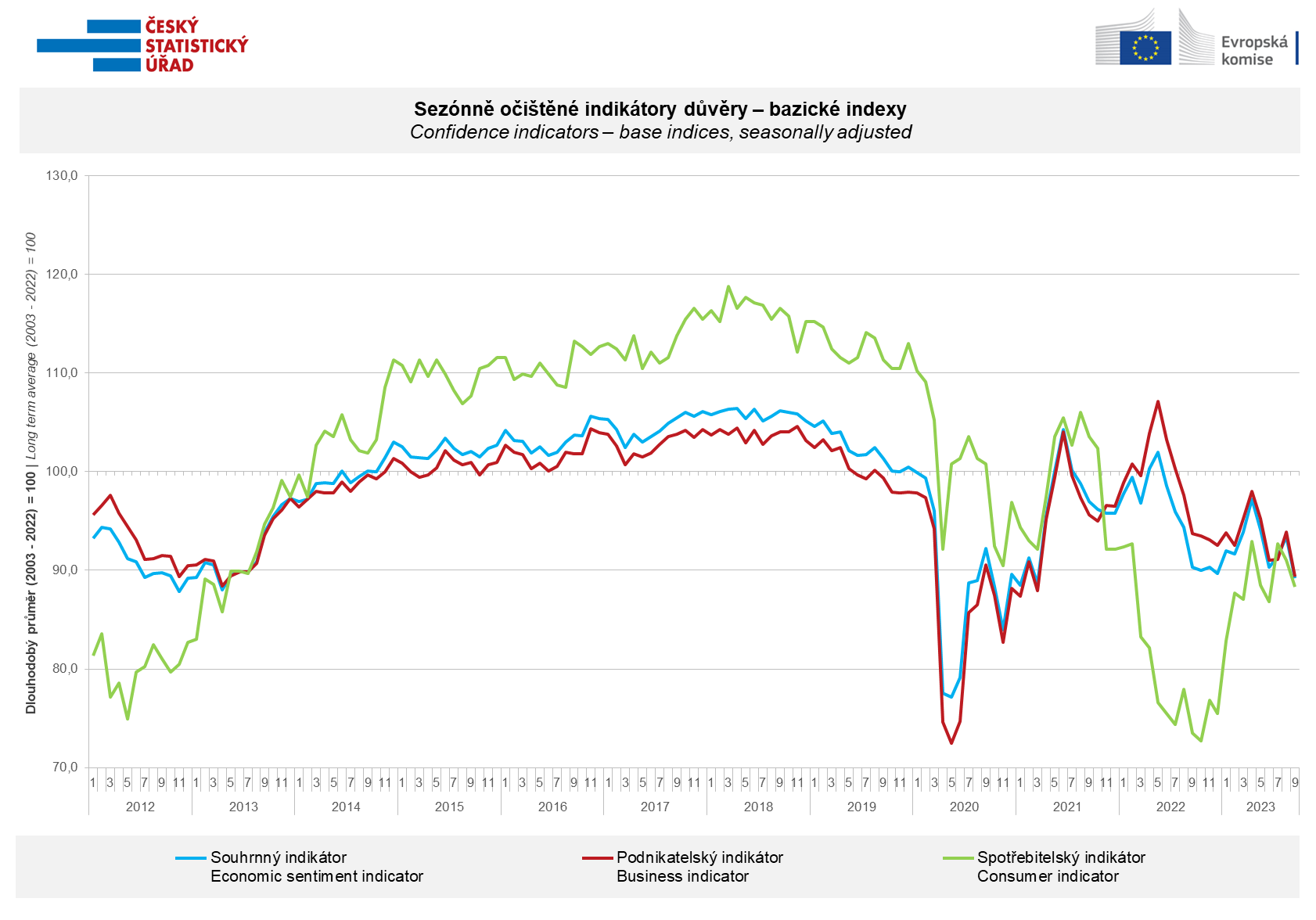 The September decrease in economic sentiment among entrepreneurs is mainly due to a significant drop in confidence in the industry sector (-7.6 points). Confidence also fell in selected services (-2.2 points) and in trade (-1.2 points), slightly increased only in construction (+0.6 points).Consumer confidence in the economy decreased m-o-m. The number of respondents expecting a deterioration of the overall economic situation in the Czech Republic in the next twelve months increased significantly in September. The number of households rating their current financial situation worse compared to the previous twelve months has hardly changed compared to August. The share of respondents who believe that the current time is not suitable for making large also remained approximately the same.***More detailed information on the development of business and consumer confidence can be found in the supplementary information to the RI business surveys.Notes:Responsible manager:	Juraj Lojka, Director of Business Statistics Coordination and Business Cycle Surveys Department, tel. +420731439291,  e-mail: juraj.lojka@czso.czContact person:	Jiri Obst, Head of Business Cycle Surveys Unit, tel. +420604815440, e-mail: jiri.obst@czso.czData source:	CZSO business survey, Data Collect consumer survey (https://www.datacollect.cz)Data collection date:	Business part: September 18, 2023	Consumer part: September 15, 2023Next News Release:	October 24, 2023This press release wasn´t edited for language.Detailed time series of Balances and basicindices of confidence indicators:                    https://www.czso.cz/csu/czso/kpr_ts Business and Consumers Surveys are co-financed by grant agreements of the European Commission DG ECFIN.https://ec.europa.eu/info/business-economy-euro/indicators-statistics/economic-databases/business-and-consumer-surveys_enLink to European database: https://ec.europa.eu/eurostat/web/euro-indicators/database Annex:Additional information to NR Business cycle surveyTable  Confidence Indicators – basic indicesGraph 1 Confidence indicators – base indices, seasonally adjusted (2003–2023)Graph 2.1 Confidence Indicators for industry, construction, trade, and in selected services – base indices, seasonally adjusted (2003–2023)Graph 2.2 Balances of seasonally adjusted confidence indicators for industry, construction, trade, and in selected services (2003–2023)Graph 3 Economic Sentiment Indicators – international comparison, seasonally adjusted (2007-2023)